Методическая разработка дистанционного урокаТехнологическая карта дистанционного урокаДистанционные уроки проводятся в ZOOM.Материалы урока, запись урока,  выполненные работы обучающихся (в группе или индивидуально) загружаются учителем на Google Диск. Ссылка у обучающихся всегда в наличии. Ребята могут посмотреть материалы, если они отсутствовали на очно-дистанционном занятии.УчительМасимзаде Наталия ВладимировнаОУМуниципальное бюджетное общеобразовательное учреждение средняя общеобразовательная школа №4Предметная областьОбщественно-научные предметыПредметОсновы духовно-нравственной культуры народов РоссииКласс5Тема урокаСемья – хранитель духовных ценностей.Цели урока Образовательная:сформировать представления обучающихся о том, что общечеловеческие ценности родились, хранятся и передаются от поколения к поколению через семейные традиции, религиозные верования, этнические, культурные, общенациональные и межнациональные отношения;познакомить обучающихся с Всероссийским праздником «День семьи, любви и верности», святыми Петром иФевронией, покровителями семьи и брака;обучить использованию понятий ценности, семья,  традиции в решении познавательных задач.Развивающая:продолжить формирование навыков работы с иллюстративным материалом, составления связанного рассказа и участие в обсуждении;развитие индуктивного мышления, речи, диалоговых навыков, умения слушать собеседника;продолжить формирование умения работать в группе;освоение обучающимися новых видов ИКТ-деятельности: работа в сессионных залах, интерактивный (онлайн) режим, составление облака слов с использованием онлайн-генераторов;развивать читательскую грамотность.Воспитательная:продолжить формирование чувства уважительного отношения друг к другу, к семье, духовным ценностям;создать условия для способности активно приобщаться к социальным ценностям, их освоению и созиданию;воспитать потребность в приобретении новых информационных компетенций.Планируемые образовательные результаты (предметные, метапредметные, личностные)Предметные:научатся характеризовать семью как первый социальный институт, в котором проходит основная часть жизни человека, и формируются духовные ценности; применять понятийный аппарат;приобретут опыт историко-культурного, цивилизационного подхода к оценке социальных явлений.Метапредметные:Регулятивные УУД формулируют при поддержке учителя новые для себя задачи в учёбе и познавательной деятельности; планируют при поддержке учителя пути достижения образовательных целей; соотносят свои действия с планируемыми результатами, осуществлять контроль своей деятельности в процессе достижения результата, оценивать правильность решения учебной задачи; планировать этапы выполнения групповой работы, распределять обязанности, отслеживать продвижение в выполнении задания и контролировать качество выполнения работы; организовывают учебное сотрудничество и совместную деятельность с учителем и сверстниками, работать индивидуально и в группе;понимают причины успеха/неуспеха учебной деятельности.Познавательные УУД ставят и формулируют проблему урока, самостоятельно осуществляют поиск и отбор необходимой информации;работают с учебной  информацией (анализируют графическую, текстовую информацию, обобщают факты, составляют план ответа); представляют результаты своей деятельности в форме участия в беседе; используют ИКТ-технологии для обработки, передачи, систематизации и презентации информации.Коммуникативные УУД умеют слушать и вступать в диалог, участвовать в коллективном обсуждении проблем, интегрироваться в группу сверстников и строить продуктивное взаимодействие и сотрудничество со сверстниками и взрослыми;проявляют активность во взаимодействии при решении коммуникативных и познавательных задач.Личностные УУДосознают важность значения семьи, роли семьи в жизни общества;расширяют опыт конструктивного взаимодействия в социальном общении.Типдистанционного урокаурок открытия нового знанияМетоды дистанционного урокапроблемного изложения,частично—поисковый (эвристический)Формы организации видеоконференцсвязь (веб-занятие)Образовательные ресурсы и оборудованиеЭлектронные ресурсы: онлайн - сервис для создания интерактивных заданий: https://learningapps.org Демонстрационные ресурсы https://drive.google.com/drive/folders/1_OAE_NGaJz_qcAHyfa5dNth9CjNX5T5M?usp=share_link :презентация учителя;раздаточный материал (задания для групп).Печатные ресурсы:учебник «Основы духовно-нравственной культуры народов России», 5 класс / Н.Ф.Виноградова, В.И.Власенко, А.В.Поляков/Вентана - Граф, 2020.Оборудование урока:компьютер (ноутбук);программа Zoom для организации видеоконференций, скачанная на компьютер (ноутбук, планшет) с подключением к Интернет; наушники с микрофоном (микрофон), вебкамера.Этапы урокаДействия учителяДействия обучающихсяКомментарий к действиям по организации этапов дистанционного урокаПредварительный этап подготовки к урокуОсуществляет рассылку приглашения (ссылку) к конференции в Zoom, идентификатора, кода доступа через электронный дневник во вкладке «Онлайн-урок».Осуществляют подключение за 3-5 минут до начала конференции. Обучающиеся находятся в зале ожидания до полного подключения их к конференции учителем.Организационный этап(2 мин)Осуществляет подключение учащихся к конференции, отмечает присутствующих. Фиксирует подготовку к уроку (учебник, тетрадь, звук, вебкамера, устройство, с которого работает обучающийся) через сообщения в чат.Обучающиеся настраивают звук, вебкамеру (при наличии). Информация о готовности к уроку, проверка звука и видео  сообщается в чат учителю (+).Важный этап для учителя, поскольку дает информацию о дальнейшей работе обучающихся: групповой, индивидуальной, активности на уроке.Мотивационный блокМотивационный блокМотивационный блокМотивационный блокМотивационный этап (2-3 мин)Интрига.Учитель задает вопрос: Как вы думаете, ребята, почему наш урок начинается с цветов? Какие цветы изображены на слайде? Учитель задает вопрос:Знаете ли вы, как называется данная скульптурная композиция, где она находится, какой смысл в ней заложен?Учитель задает вопрос:Какое отношение к теме урока имеют ромашки и скульптурная композиция?Предполагаемые ответы обучающихся: тема урока связана с природой, красотой, праздником. Цветы – ромашки. (в основном).Предполагаемые ответы обучающихся: памятник Петру и Февронии, который находится в аллее влюбленных, рядом со школой. Смысл – любовь, семья, память,  семейные ценности. (в основном).Предполагаемые ответы обучающихся:тема урока будет посвящена семье, любви, семейным ценностям.Формулируют изаписываюттему:  «Семья –хранитель духовныхценностей».Транслируется презентация  через функцию Zoom (Демонстрация экрана), слайд 1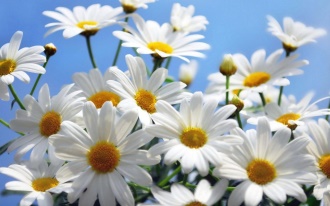 Транслируется презентация, слайд 2 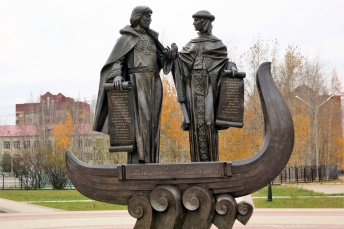 Ответы учеников с помощью поднятой руки на экране в zoom.Транслируется презентация, слайд 3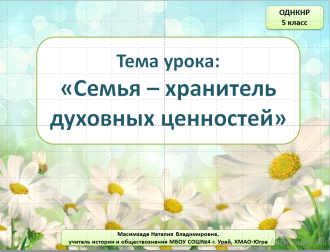 Контрольный блок (система тестирования и контроля)Контрольный блок (система тестирования и контроля)Контрольный блок (система тестирования и контроля)Контрольный блок (система тестирования и контроля)Включение в систему знаний и умений(1 мин)Перед вами интерактивное задание «Материальные и духовные ценности», вспомните, что является материальными и духовными ценностями. Учитель распределяет карточки по полям, названные учащимися.Работают с интерактивным заданием «Материальные и духовные ценности». Распределяют предложенные карточки по видам культур. Транслируется интерактивное задание  через функцию Zoom (Демонстрация экрана) https://learningapps.org/display?v=pnzi579tn22 Ответы учеников с помощью поднятой руки на экране в zoom.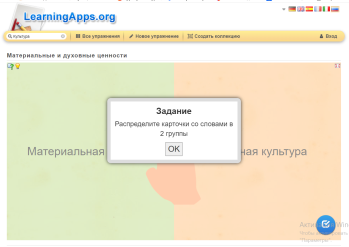 Информационный и консультационный блок 
(система информационного наполнения)Информационный и консультационный блок 
(система информационного наполнения)Информационный и консультационный блок 
(система информационного наполнения)Информационный и консультационный блок 
(система информационного наполнения)Этап актуализации знаний и осуществление первого пробного действия(2 минуты)Учитель задает вопрос: как мы называем то, что очень дорого и значимо для человека?Учитель задает вопрос: послушайте замечательные слова из Гимна семьи «Друг друга храните во все времена…» поэта Ильи Резника и назовите ценности, которые представлены в этих словах. К какому виду ценностей мы можем их отнести?Предполагаемые ответы обучающихся:ценности.Предполагаемые ответы обучающихся:любовь, верность, семья, вера, радость, сила, начало всего.Духовные ценности.Транслируется презентация, слайд 4 Ответы учеников с помощью поднятой руки на экране в zoom.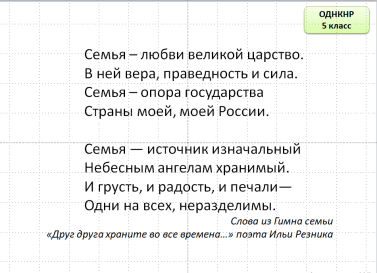 Открытие нового знания.  (3 мин)Учитель:Семья – это группа людей, члены которой связаны кровным родством (родители и дети, братья исестры) или браком (муж и жена).Слово «семья» происходит от слова «семя». Маленькое семя, с любовью посаженное в землю, даеткрепкий росток. Со временем на нем появляются сначала нежные цветочки – сынки и дочки, а затеми добрые плоды (ведь у родителей главная забота, чтобы дети выросли хорошими людьми).Раньше на Руси был и красивый старинный обычай – праздновать помолвку в День Петра и Февронии.Всероссийский праздник, получивший название «День семьи, любви и верности», впервые прошёл 8 июля 2008 года.Учитель задает вопрос: Почему именно семья является хранительницей духовных ценностей?Интрига. Ребята, давайте вернемся к слайдам в начале урока.Ромашка - стала официальным символом праздника, и олицетворяет семью, любовь и верность.Во многих городах нашей страны в честь Святых Петра и Февронии Муромских установлены скульптурные композиции.Обучающиеся просматривают информацию на слайдах.Предполагаемые ответы обучающихся:потому что семья воспитывает культуру поведения в подрастающем поколении.Транслируется презентация, слайд 5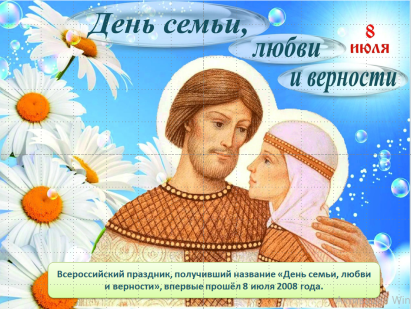 Транслируется презентация, слайд 6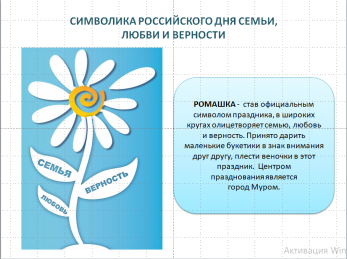 Транслируется презентация, слайд 7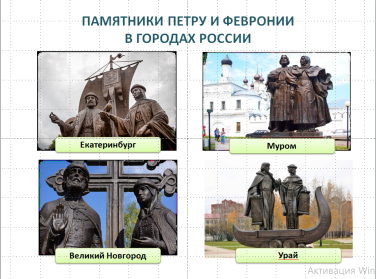 ФизкультминуткаФизкультминуткаФизкультминуткаФизкультминуткаСнятие напряжения глаз и усталости  (1 мин)Предлагает выполнить физкультминутку.Обучающиеся выполняют движения.Транслируется презентация, слайд 8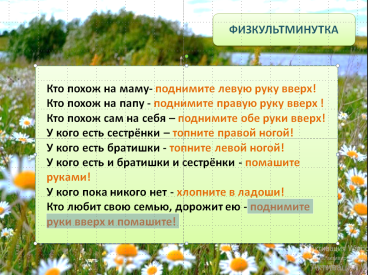 Инструктивный блок (инструкции и рекомендации по выполнению заданий в группах в сессионных залах)Инструктивный блок (инструкции и рекомендации по выполнению заданий в группах в сессионных залах)Инструктивный блок (инструкции и рекомендации по выполнению заданий в группах в сессионных залах)Инструктивный блок (инструкции и рекомендации по выполнению заданий в группах в сессионных залах)Открытие нового знания(1 мин)Учитель проводит инструктаж по работе в группах в сессионных залах, работе с файлом через чат (сохранение, редактирование).Обучающиеся слушают 
инструкцию.Транслируется презентация, слайд 9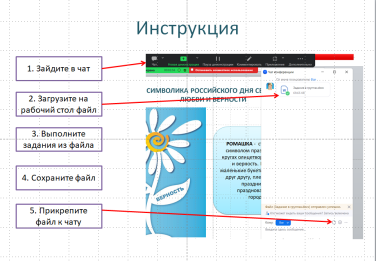 Работа по группам в сессионных залахРабота по группам в сессионных залахРабота по группам в сессионных залахРабота по группам в сессионных залахРабота в группах
 (4 минуты)Деление обучающихся на сессионные залы осуществляется учителем (выбрать 4-5 залов и автоматическое распределение).Обучающиеся работают в сессионных залах (по 4-5 человек). Выполняют задание. Прикрепляют файл с выполненной работой в чат.Каждый зал в zoom работает отдельно. Обучающиеся видят только участников группы. Учитель имеет свободный доступ в залы и может контролировать и консультировать группу. Группа выбирает представителя для отчета о проделанной работе.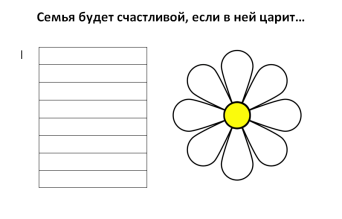 Коммуникативный блок (система интерактивного взаимодействия участников дистанционного урока с учителем и между собой)Коммуникативный блок (система интерактивного взаимодействия участников дистанционного урока с учителем и между собой)Коммуникативный блок (система интерактивного взаимодействия участников дистанционного урока с учителем и между собой)Коммуникативный блок (система интерактивного взаимодействия участников дистанционного урока с учителем и между собой)Осмысление и закрепление нового знания(3 мин)По мере готовности групп (присоединения файлов) учитель возвращает обучающихся в общий зал конференции.Учитель и обучающиеся заслушивают ответы представителей групп:У каждого из вас есть желание жить в счастливой семье. А какая семья считается счастливой?Представьте свою позицию:«Семья будет счастливой если в ней царит …».Представители групп отчитываются о проделанной работе. Оценивают вклад в работу каждого члена группы.Обучающиеся всего класса оценивают работу группыТранслируются выполненные группой  задания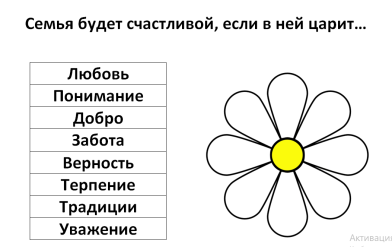 Домашнее задание с комментированиемУчитель предлагает посмотреть трейлер к мультфильму «Сказ о Петре и Февронии».Домашнее задание по выбору (исходя из индивидуальных возможностей каждого):Рассказать о фрагменте мультфильма, который запомнился и почему. Какие семейные ценности раскрываются в мультфильме о Петре и Февронии?Подобрать пословицы о семье (можно разных народов).Составить облако слов на тему «Духовные ценности семьи».Нарисовать рисунок о традициях своей семьи.Обучающиеся просматривают трейлер и записывают домашнее задание.Транслируется трейлер мультфильма  (тайминг с 0:00:07 до 0:01:08).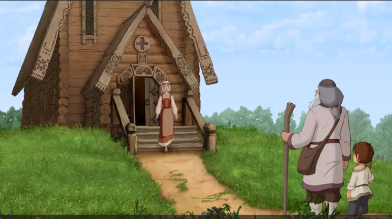 Материалы с урока обучающиеся могут посмотреть в прикрепленной ссылке на Google Диск в электронном дневнике https://drive.google.com/drive/folders/1jyb5-HBIQd2wxjY3zF05MHWDT4sDehri?usp=sharing  Рефлексия, включающая в себя и рефлексию учебной деятельности, и самоанализ, и рефлексию чувств и эмоций     (1 мин)Коллективная   рефлексия проводится  мобильно в конце урока, используется функцию Zoom «Реакция» (обучающиеся выбирают смайл, который соответствует их состоянию, эмоциям, результатам деятельности, знаний и незнания).Выставление отметок обучающимся